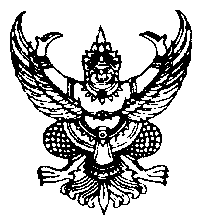 ประกาศบัณฑิตวิทยาลัยเรื่อง     การรายงานความก้าวหน้าการทำปริญญานิพนธ์ .................................................                        ตามที่ข้อบังคับมหาวิทยาลัยศรีนครินทรวิโรฒว่าด้วยการศึกษาระดับบัณฑิตศึกษา พ.ศ.2554  ข้อ 46.2  “ .... กำหนดให้มีการรายงานความก้าวหน้า (Progress Report) ทุกภาคการศึกษา หากมิได้ดำเนินการรายงานความก้าวหน้า นิสิตอาจถูกระงับการลงทะเบียนหรือการรักษาสภาพนิสิตในภาคการศึกษาถัดไป .... ” เพื่อให้เป็นไปตามข้อบังคับฯ  บัณฑิตวิทยาลัยจึงกำหนดให้นิสิตทุกปีการศึกษาที่ได้ทำการเสนอเค้าโครงปริญญานิพนธ์แล้ว ให้ส่งรายงานความก้าวหน้า (Progress Report) ในการทำปริญญานิพนธ์  เสนอต่อบัณฑิตวิทยาลัย ทุกภาคการศึกษาจนกว่าจะจบการศึกษา(เริ่มตั้งแต่ภาคการศึกษาที่ได้เสนอเค้าโครงปริญญานิพนธ์) โดยให้ดำเนินการเสนอมายังบัณฑิตวิทยาลัยตามแบบฟอร์ม บว 420 ก่อนการลงทะเบียนของภาคการศึกษาถัดไปทั้งนี้ให้เริ่มดำเนินการตั้งแต่ ภาคที่1/ 2555 เป็นต้นไป  จึงประกาศมาให้ทราบทั่วกัน                                      ประกาศ ณ วันที่   12  เมษายน  พ.ศ. 2555                                                                                     (ผู้ช่วยศาสตราจารย์ ดร.นพดล  อินทร์จันทร์)		                                        		รักษาราชการแทนคณบดีบัณฑิตวิทยาลัยหมายเหตุ  ไม่ต้องส่งหน้านี้ให้กับบัณฑิตวิทยาลัยบว 420บัณฑิตวิทยาลัย มหาวิทยาลัยศรีนครินทรวิโรฒแบบเสนอความก้าวหน้าของการทำปริญญานิพนธ์ข้าพเจ้า (นาย/นาง/นางสาว)................................................นามสกุล...............................................................รหัสประจำตัวนิสิต..................................นิสิตระดับ (   ) ปริญญาเอก   (   )  (ปริญญาโท – เอก   (   ) ปริญญาโทหลักสูตร..........................สาขาวิชา........................................คณะ/สถาบัน/สำนัก…………………………...…….E-mail…………………………………………………………………..โทร..............................................................ได้รับอนุมัติเค้าโครงเมื่อวันที่...............เดือน.....................พ.ศ......................ชื่อเรื่อง ปริญญานิพนธ์  ............................................................................................................................อาจารย์ที่ปรึกษาหลัก (ศ./รศ./ผศ./ดร.).......................................................................................................อาจารย์ที่ปรึกษาร่วม (ถ้ามี) (ศ./รศ./ผศ./ดร.) .............................................................................................			   (ศ./รศ./ผศ./ดร.) ...............................................................................................			   (ศ./รศ./ผศ./ดร.) ...............................................................................................ได้รับอนุมัติจากบัณฑิตวิทยาลัยให้ทำปริญญานิพนธ์  ภาคการศึกษาที่..................... ปีการศึกษาที่ ...............โดยการายงานความก้าวหน้าครั้งนี้เป็นครั้งที่ ................1. ผลก้าวหน้าในการทำปริญญานิพนธ์ในภาคการศึกษานี้  (ภาคที่...... ปีการศึกษา............) สรุปโดยย่อดังนี้ (รายละเอียดทำเป็นเอกสารแนบ) ...............................................................................................................................................................................................................................................................................................................................................................................................................................................................................................................................................................................................................................................................................................................................................................................................................................................................................................................................................................................................................................................................................................................................................................................................................................................................................................................................................................................................................................................................................................................................................................................................................................................................................................................................................................................................................................22. แผนในการดำเนินงานในภาคการศึกษาถัดไป มีดังนี้ ................................................................................................................................................................................................................................................................................................................................................................................................................................................................................................................................................................................................................................................................................................................................................................................................................................................................................................................................................................................................................................................................................................................................................................................................................................................................................................................................................................................................................................................................................................................................................................................................................................................................................................................................................................................................................................3. อุปสรรคที่พบในการทำงานวิจัย (ถ้ามี)   ................................................................................................................................................................................................................................................................................................................................................................................................................................................................................................................................................................................................................................................................โดยคาดว่าจะจบการศึกษาในภาคการศึกษาที่ ...............ปีการศึกษาที่ ................หมายเหตุ  ถ้าหลักสูตรมีแบบฟอร์มอื่นที่ครอบคลุมประเด็นเดียวกับแบบฟอร์มข้างต้น ก็สามารถใช้ทดแทนแบบฟอร์ม บว 420 ได้ โดยต้องมีลายมือชื่อกำกับจากอาจารย์ที่ปรึกษาหลักและประธานกรรมการบริหารหลักสูตรเช่นกัน..............................................     (.........................................)ชื่อนิสิตวันที่.......................................................................................(.........................................)อาจารย์ที่ปรึกษาปริญญานิพนธ์/สารนิพนธ์วันที่.............................................................................................(.........................................)ประธานกรรมการบริหารหลักสูตรฯวันที่.......................................